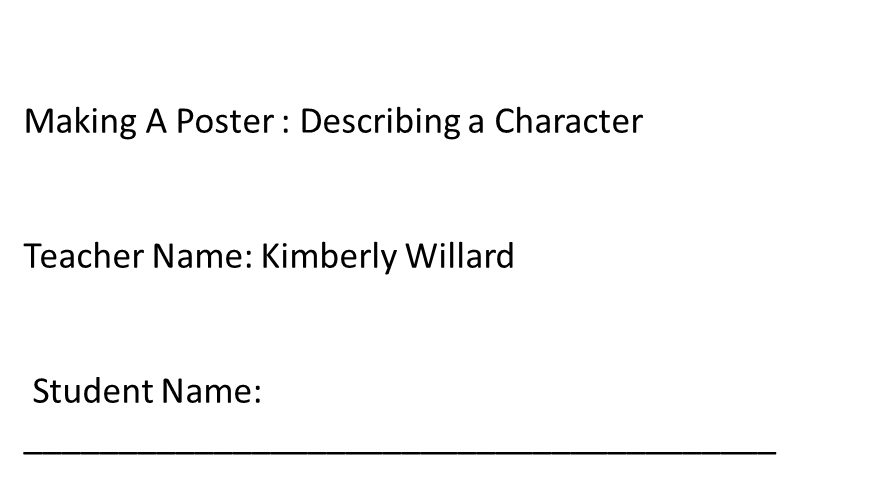 CATEGORY 4 3 2 1 Required Elements The poster includes all required elements as well as additional information. All required elements are included on the poster. All but 1 of the required elements are included on the poster. Several required elements were missing. Graphics - Relevance All graphics are related to the topic and make it easier to understand. All graphics are related to the topic and most make it easier to understand. All graphics relate to the topic. Graphics do not relate to the topic Content - Accuracy At least 5 words describing the character are displayed on the poster. 3-4 words describing the character are displayed on the poster. 2 words describing the character are displayed on the poster. Less than 2 words describing the character are displayed on the poster. 